ВИКТОРИНА ЗАГАДОК О СПОРТЕ(для родителей и детей старше- подготовительной  группы)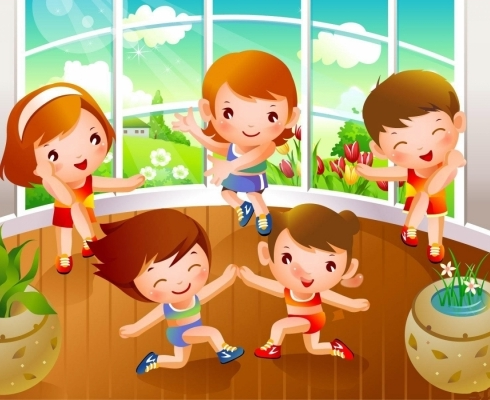 	ЦЕЛЬ:  - Закреплять знания детей о том, как сохранить здоровье.-Обогащать словарный запас детей по спортивной тематике .-Формировать способности к импровизации и творчеству в двигательной деятельности.-Создавать положительный эмоциональный настрой, желание заниматься спортом.-Воспитывать целеустремленность и любовь к спорту.Ведущий: Дорогие наши родители и дети сегодня мы проводим викторину о спортСтихи:Чтоб здоровым быть сполна Физкультура всем нужна. Для начала по порядку - Утром сделаем зарядку!И без всякого сомненья Есть хорошее решенье - Бег полезен и игра Занимайся детвора! Чтоб успешно развиваться Нужно спортом заниматься От занятий физкультурой Будет стройная фигураНам полезно без сомненья Все, что связано с движеньем. Вот, поэтому ребятки Будем делать мы зарядку.Будем вместе мы играть Бегать, прыгать и скакать Чтобы было веселее Мяч возьмем мы поскорее.Станем прямо, ноги шире Мяч поднимем – три-четыре, Поднимаясь на носки. Все движения легки.В руки мы возьмём скакалку Обруч, кубик или палку. Все движения разучим Станем крепче мы и лучше.Чтобы прыгать научиться Нам скакалка пригодится Будем прыгать высоко Как кузнечики – легко.Обруч, кубики помогут Гибкость нам развить немного Будем чаще наклоняться Приседать и нагибаться.Вот отличная картинка Мы как гибкая пружинка Пусть не сразу все дается Поработать нам придется!11 Чтоб проворным стать атлетомПроведем мы эстафету.Будем бегать быстро, дружноПобедить нам очень нужно!Ведущий: А теперь все слушаем загадки и отгадываем.Лента, мяч, бревно и брусКольца с ними рядом.Перечислить не берусь яМножество снарядов.Красоту и пластикуДарит нам... (гимнастика)Здесь команда побеждает,Если мячик не роняет.Он летит с подачи меткоНе в ворота - через сетку.И площадка, а не полеУ спортсменов в... (волейболе)Очень трудно жарким летомПробежать его атлетам,Много долгих километровПролететь быстрее ветра.Путь нелегок, назван онДревним словом... (марафон)В этом спорте игрокиВсе ловки и высокиЛюбят в мяч они игратьИ в кольцо его кидать.Мячик звонко бьет об пол,Значит, это... (баскетбол)Я смотрю - у чемпионаШтанга весом в четверть тонны.Я хочу таким же стать,Чтоб сестренку защищать!Буду я теперь в квартиреПоднимать большие... (гири)Две дощечки на ногахИ две палочки в руках.Если мы дощечки смажем -Снежный экстра-класс покажем!Зимние рекорды ближеТем, кто очень любит...(лыжи)На Олимпе в древнем миреГреки поднимали гири,Состязались в беге, силе,Тяжести переносили.И дарила им наградыЛетняя... (олимпиада)ТАНЕЦ     С  помпонамиМы не только летом радыВстретиться с олимпиадой.Можем видеть лишь зимойСлалом, биатлон, бобслей,На площадке ледяной -Увлекательный... (хоккей)И мальчишки, и девчонкиОчень любят нас зимой,Режут лед узором тонким,Не хотят идти домой.Мы изящны и легки,Мы - фигурные... (коньки)По воротам бьет ловкач,Плавая, бросает мяч.А вода здесь вместо пола,Значит, это... (ватерполо)В честной драке я не струшу,Защищу двоих сестер.Бью на тренировке грушу,Потому что я... (боксер)Посмотрите, я пловец!Молодец и удалец!И в бассейне я король -Я владею стилем... (кроль) Говорит на пляже друг:"В море мне не нужен круг!Что мне надувной матрас?Я владею стилем... (брасс)"Вот спортсмены на конькахУпражняются в прыжках.И сверкает лед искристо.Те спортсмены - ... (фигуристы)ВЕДУЩИЙ: МОЛОДЦЫ ВСЕ  ОТГАДАЛИ  ЗАГАДКИ , А ТЕПЕРЬ ВСЕ ВМЕСТЕ ПРОВЕДЁМ ВЕСЁЛУЮ ФИЗКУЛЬТМИНУТКУ.Раз, два, три, четыре —       Руки в стороны и с силой кБуду всех сильнее в мире,   плечам.Буду в цирке выступать.       Изобразить движения клоу-Бегемота поднимать.            на, бегемота, обезьянки и др.                                           *   *   *Мы присядем столько раз,   Приседания в сочетании с ходьбой,Сколько бабочек у нас.        с изображением бабочек.                                          *   *   *Раз, два, три, четыре, пять.    Можно все пересчитать.         Ходьба с выставлением указательного пальца вперед. Сколько в комнате углов?     Показать на углы с поворотами туловища.  Сколько ног у воробьев?      Приподнимать  поочередно ногиСколько пальцев на руках?   Раскрыть пальцы рук. Сколько пальцев на ногах?   Присесть, коснуться носков ног.Сколько в садике скамеек?  Полуприседания. Сколько в пятачке копеек?   Попрыгать легко или приподнимать пяткиПословицы и поговорки про спорт и здоровый образ жизниЗакаляй свое тело с пользой для дела. Холода не бойся, сам по пояс мойся. Кто спортом занимается, тот силы набирается. Солнце, воздух и вода помогают нам всегда. Кто любит спорт, тот здоров и бодр. И смекалка нужна, и закалка важна.  В здоровом теле здоровый дух.  Паруса да снасти у спортсмена во власти.  Смолоду закалишься, на весь век сгодишься. Солнце, воздух и вода - наши верные друзья. Начинай новую жизнь не с понедельника, а с утренней зарядки. Крепок телом - богат и делом. Со спортом не дружишь - не раз о том потужишь. Пешком ходить — долго жить. Отдай спорту время, а взамен получи здоровье.